TOURNOI ATOME DE DOLLARD DES ORMEAUX 2016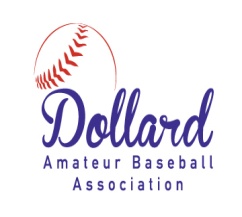 Tournoi sanctionné par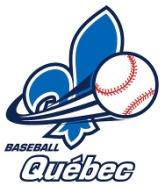 Terrains: Parc Fairview, terrains 1 et 2 (Dollard Des Ormeaux)
Formulaire d’inscriptionDate limite: le 3 juin 2016Nom de l’équipe:_________________________________________________________Région: __________________________________________________________________Nom de l’association: ______________________________________________________Classe:           A         B Nom de l`entraineur: _______________________________________________________Adresse: _________________________________________________________________Ville, Code Postal: _________________________________________________________Courriel: _________________________________________________________________Tel. Résident: _____________________________________________________________Tel. Bureau: _______________________________________________________________Cellulaire: _________________________________________________________________S.V.P. libeller le chèque à l`ordre de: Dollard Amateur Baseball AssociationCout:    Classe B   $240.68 par équipe                                Classe A   $270.79 par équipeRemplir le formulaire d’inscription et le retourner avec le chèque à l’adresse suivante: Dollard Amateur Baseball Association                               12001 Boulevard De Salaberry, Suite H-173                              Dollard-Des-Ormeaux, Québec   H9B 2A7                                 courriel: tournoi@dollardbaseball.com                       